Pielikums Nr.1Cīruļi, Braslavas pagasts, kadastra numurs 6644 004 0067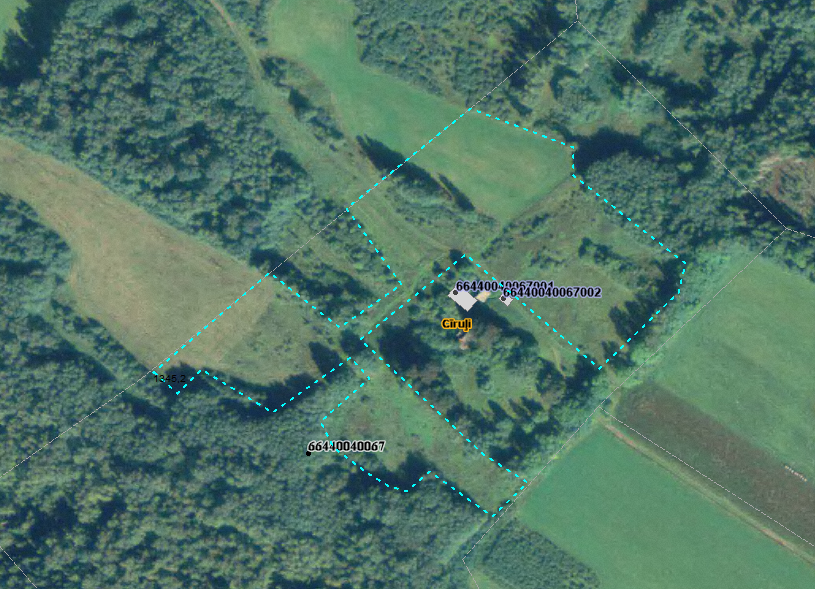 Sagatavoja: G.Meļķe-Kažoka